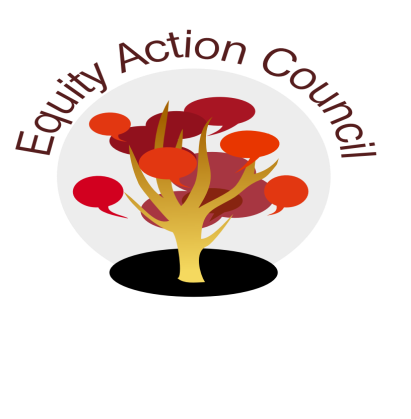 EAC Community AgreementsShow up, and choose to be present 
Pay attention to what has heart and meaning
Tell the truth without blame or judgment
Be open to outcome, not attached to outcome From The Four-Fold Way® by Angeles Arrien, Ph.D.Time Topic Process Facilitator(s) 1:30 pmII.   Introduction: Conocimiento and Check InAlicia Cortez Edmundo Norte 1:45 pmI/DII.  Institutional Metrics (Draft) Alicia Cortez 1:55 pmI/DIV. FHDA PD Chief Advisory Board Danny Acosta2:05 pmI/DIII. Subcommittee Report:DASB/ICCEquity Champion AwardOutreach Conferences (African American, Latinx, API, UndocuWelcome, HEFAS, Student Voices 4 Change, Rock the School lBells) Stephanie Djuarsa + Anh Doan
Erick Aragon, Hyon Chu Yi-Baker & Adriana GarciaErick Aragon2:50pmIIV.  Announcements March 5 [10am-4pm @ Conf Rm A+B]: Global IssuesMarch 8 + 15 [10am-2:30pm @ MLC 250]: Mental Health First Aid March 11 [1:30-3pm @ MLC 250]: Ancestral Pilipinx/Pin@y MedicineMarch 19 [1:30-3:30pm + May 16 [12:30-2:30pm] Cultural Humility by Veronica Neal AppreciationsAll